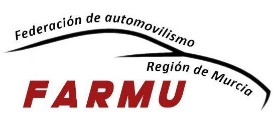 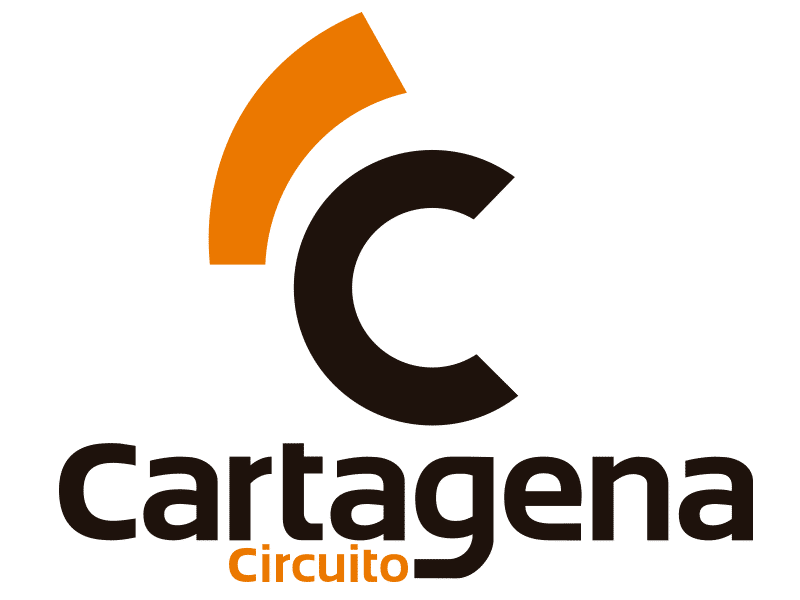 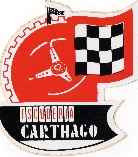 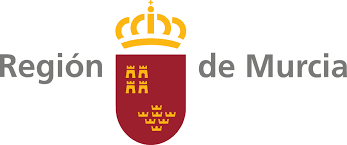 ESCUDERÍA CARTHAGO   TFNO. 659 042 048VII RALLYSPRINT CIRCUITO CARTAGENA   CPTO. RALLYSPRINT REGIÓN MURCIA 2019          21-12-2019                                        HOJA DE INSCRIPCIÓN  VEHÍCULOASISTENCIADERECHOSEl abajo firmante declara que los datos son ciertos, conocer el reglamento y aceptarlo. Los datos aportados son gestionados por Farmu según ley.CONCURSANTEPILOTOCOPILOTONOMBREAPELLIDOSNIF/DNIDIRECCIÓNC. P. /CIUDADCOMUNIDADTFNO.E-MAILLICENCIA Nº                                CP- MARCAMODELOC.C.GRUPOCLASENOMBRETFNO.160 €ES93 0081 1263 1500 0100 7207Enviar con recibo del pago hasta el lunes 16 diciembre a las 20:00 h a      escuderiacarthago@hotmail.comFIRMA